КролиководствоБабин, Н. А. Влияние витамина парааминобензойной кислоты на морфологию лейкоцитов, биохимический и минеральный состав крови кроликов в весенний период года / Н. А. Бабин // Вестн. Красноярского гос. аграр. ун-та. – 2017. – № 6. – С. 167-174.Установлено, что при добавлении в рацион кроликов витамина параамино-бензойной кислоты в дозе 10 мг на 1 кг живой массы кроликов в течение 10 дней в лейкоцитарной формуле крови выявлено небольшое повышение количества эозинофилов, позволяющее судить, что витамин парааминобензойная кислота снижает действие стресс-факторов на организм кроликов. Количество нейтрофилов, особенно сегментоядерных, в крови кроликов опытной группы было выше на 16 %. Количество палочкоядерных нейтрофилов в опытной группе кроликов по сравнению с контрольными показателями было в пределах физиологических норм и немного меньше. Количество сегментоядерных нейтрофилов в крови у опытных кроликов после применения ПАБК было больше, что приводит к повышению резистентности организма животных. Количество общего белка в сыворотке крови в опытной группе у кроликов было выше, чем в контрольной группе, на 9,1 %. Количество общего кальция в сыворотке крови опытной группы кроликов было выше контрольной на 14,1 %, а содержание неорганического фосфора в сыворотке крови в опытной группе у кроликов через 10 дней после начала эксперимента было выше на 12,7. Таким образом, добавление в рацион кроликов парааминобензойной кислоты в дозе 10 мг на 1 кг живой массы в весенний период года оказывает влияние на кальциево-фосфорный обмен, при этом увеличивается всасывание кальция и фосфора в кровь. Карабанова, Л. В. Мясная продуктивность кроликов, полученных от межпородного скрещивания и чистопородного разведения / Л. В. Карабанова // Ветеринария, зоотехния и биотехнология. – 2017. – № 5. – С. 43-45.Мусабаева, Л. Л. Морфометрия сердца кролика домашнего / Л. Л. Мусабаева, Т. Ю. Паршина // Известия Оренбургского гос. аграр. ун-та. – 2017. – № 3. – С. 239-242.В статье представлены данные морфометрии сердца кролика домашнего как лабораторного животного. Объект исследования - 25 клинически здоровых животных, которые были разделены на 5 групп постнатального онтогенеза в соответствии с классификацией В.Н. Жеденова. Измерены показатели: ширина сердца, толщина сердца, высота сердца, диаметр атриовентрикулярного отверстия, радиус атриовентрикулярного отверстия, толщина стенки левого желудочка, высота желудочков, радиус сердца, наружный объём органа, общая высота сердца. Результаты исследования позволяют утверждать о возрастных изменениях объёмных и линейных показателей сердца кролика домашнего. В молочный период скорость роста массы сердца опережает скорость роста массы животного, в период половой зрелости животных увеличивается за счёт скорости роста ширины, толщины, увеличения радиуса сердца и объёма левого желудочка, в период физиологической зрелости увеличивается за счёт длины, высоты сердца, высоты желудочков, наружного объёма сердца и объёма левого желудочка - сердце растёт в длину. В геронтологический период прирост массы сердца принимает отрицательное значение. Петраков, Е. С. Сравнительная оценка эффективности жидкой и лиофилизированной формы пробиотика на кроликах / Е. С. Петраков, А. Н. Овчарова // Ветеринария, зоотехния и биотехнология. – 2017. – № 5. – С. 146-150.Составитель: Л. М. Бабанина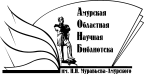 Государственное бюджетное учреждение культуры«Амурская областная научная библиотека имени Н.Н. Муравьева-Амурского